Наши развлечения в саду.Ногодний утренник в МДОУ «Детский сад №8«Радуга»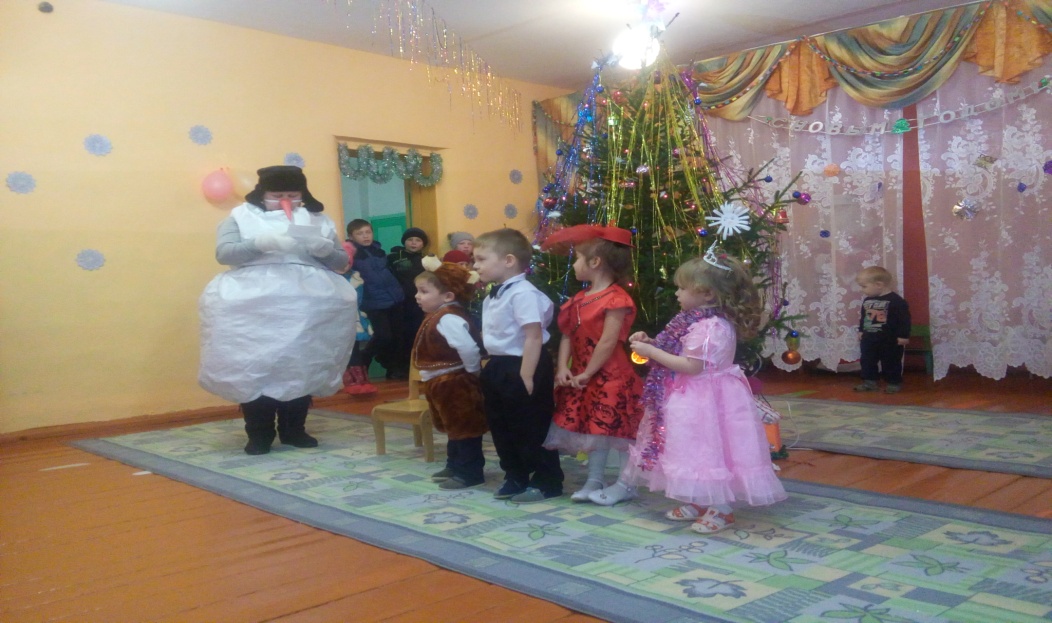 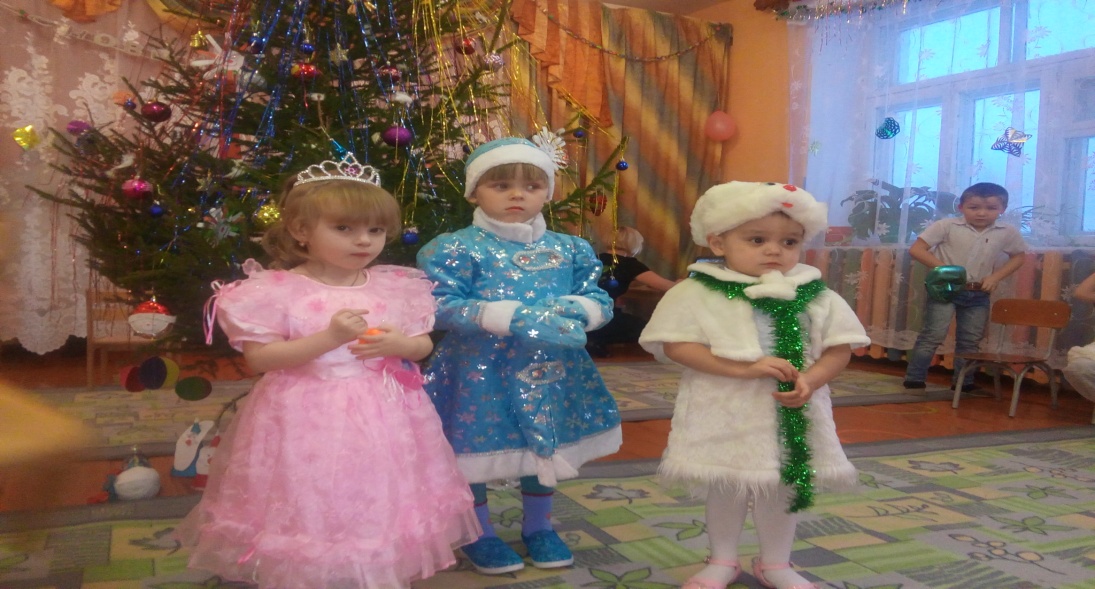 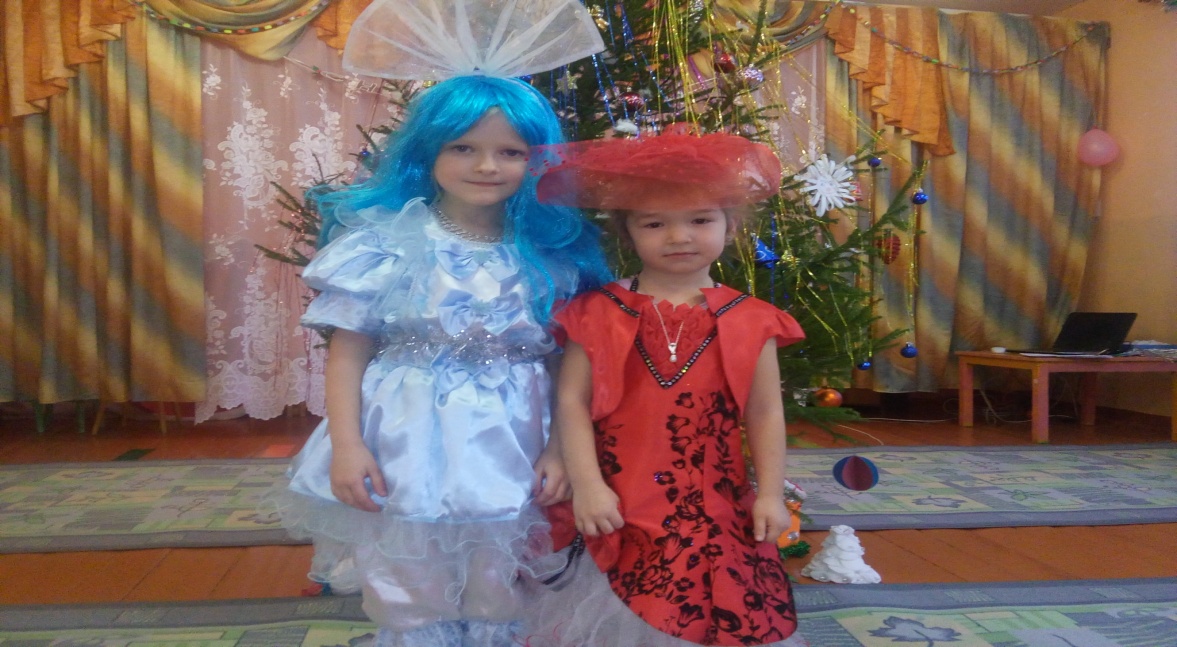 